UMW / AZ / PN - 49 / 18                                                                 	      Wrocław, 02. 07. 2018 r.NAZWA POSTĘPOWANIA  Dostawa wyposażenia dydaktycznego w fantomy medyczne i sprzęt do nauki badania fizykalnego, pracowni umiejętności pielęgniarskich na Wydziale Nauk o Zdrowiu Uniwersytetu Medycznego we Wrocławiu.Przedmiot zamówienia podzielono na 2 (dwie) części osobno oceniane:Część A – Fantomy,Część B – Inkubator przewoźny dla noworodka, aparat EKG i pompy do karmienia enteralnego.Odpowiedzi na pytania IIIZamawiający niniejszym odpowiada na pytania dotyczące Siwz, zadane przez Wykonawców:Pytania dotyczące załącznika nr 2A do SiwzPytanie 1 dotyczące Fantomu osoby dorosłej do pielęgnacji:Prosimy o sprecyzowanie Zamawiającego, czy wymaga on dostarczeni z fantomem trzech różnych rąk umożliwiających iniekcję? Opisane w arkuszu informacji technicznej ramiona do wkłuć dożylnych tj. „Zaawansowane wielofunkcyjne ramię do wkłuć dożylnych”, „Zaawansowane ramię do wkłuć dożylnych” oraz „Ramię do iniekcji żylnej i tętniczej” to elementy, które są opcjonalne dla tego fantomu.  Jednocześnie chcielibyśmy zauważyć, że dołączenie do fantomu wszystkich rąk do iniekcji znacząco podniesie jego cenę.Odpowiedź:Fantom osoby dorosłej poza pielęgnacją musi mieć możliwość badania fizykalnego osoby dorosłej 
w warunkach do realistycznej symulacji zaawansowanych zabiegów ratowniczych obejmujących scenariusze intubacji, blokadę dróg oddechowych, wkłucia dożylne, defibrylację, pomiar ciśnienia krwi metodą nieinwazyjną, posiadać ramiona do wkłuć i pomiaru ciśnienia oraz nogi pozwalające na ruchy w anatomicznych kierunkach.W związku z powyższym Zamawiający wymaga wszystkich trzech opcji ramion do iniekcji.Pytanie 2 dotyczące Fantom do badania fizykalnego- korpus dziecka:Czy Zamawiający dopuści do postępowania fantom do badania fizykalnego- korpus dziecka spełniający wszystkie wymagane parametry i warunki, lecz nie posiadający możliwości regulacji głośności? Według naszej wiedzy i opisu na stronie producenta opisany fantom nie posiada tej funkcji. Odpowiedź:Zamawiający dopuszcza do postępowania fantom do badania fizykalnego – korpus dziecka, spełniającego wszystkie wymagane parametry i warunki, lecz nie posiadającego możliwości regulacji głośności.Pytanie 3 dotyczące fantomu niemowlęcia do podstawowej opieki medycznej z możliwością kaniulacji naczyń obwodowych:Czy Zamawiający dopuści do postępowania fantom niemowlęcia nie posiadający możliwości zakładania rurek intubacyjnych oraz o wadze 6 lb? Umożliwi to złożenie się większej ilości oferentów oraz uzyskanie korzystniejszej oferty cenowej. Odpowiedź:Zamawiający nie dopuszcza. Pytanie 4: Uprzejmie zwracamy się do Zamawiającego o wydłużenie czasu realizacji zamówienia od 56 dni.Odpowiedź:Zamawiający dopuszcza wydłużenie czasu realizacji zamówienia do 56 dni od dnia podpisania umowy.Pytanie 5:Zwracamy się z uprzejmą prośbą do Zamawiającego o wydzielenie od osobnego pakietu:- fantom osoby dorosłej do pielęgnacji- mężczyzna- fantom osoby dorosłej do pielęgnacji- kobieta- fantom do badania fizykalnego- korpus osoby dorosłej- fantom do badania fizykalnego- korpus dziecka- fantom niemowlęcia do podstawowej opieki medycznej z możliwością kaniulacji naczyń obwodowych.Umożliwi to złożenie się większej ilości oferentów oraz uzyskanie korzystniejszej oferty cenowej. Odpowiedź:Zamawiający nie dopuszcza możliwości wydzielenia kolejnych pakietów.Zamawiający informuje, iż w związku z odpowiedziami na pytania Wykonawców koryguje Siwz, załącznik nr 2 A do Siwz (Arkusz informacji technicznej do części A) oraz załącznik nr 6 do Siwz (wzór umowy).Zmiany zaznaczono kolorem zielonym. Z wymienionych dokumentów należy korzystać w obecnie zamieszczonej wersji.Zamawiający informuje również o zmianie terminu składania i otwarcia ofert. Nowy termin składania ofert – do dnia 09.07.2018 r. do godz. 09:00Nowy termin otwarcia ofert – dnia 09.07.2018 r. o godz. 10:00Kanclerz UMW Mgr Iwona Janus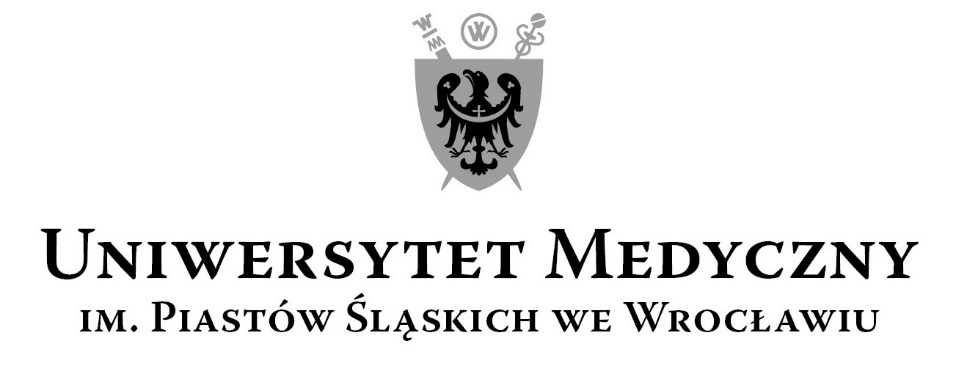 50-367 Wrocław, Wybrzeże L. Pasteura 1Zespół ds. Zamówień Publicznych UMWUl. Marcinkowskiego 2-6, 50-368 Wrocławfax 71 / 784-00-45e-mail: monika.komorowska@umed.wroc.pl 50-367 Wrocław, Wybrzeże L. Pasteura 1Zespół ds. Zamówień Publicznych UMWUl. Marcinkowskiego 2-6, 50-368 Wrocławfax 71 / 784-00-45e-mail: monika.komorowska@umed.wroc.pl 